Watch the video https://www.youtube.com/watch?v=0_lrUe7sAAc&t=49sStudy these words: footsteps:  the shape of a foot made by walking or stepping - πατημασιέςcemetery:  a place where dead people are buried - νεκροταφείοstalker: someone who follows someone else continuously - φανατικός θαυμαστήςchase: run after someone – κυνηγάωconvenience store - a small market that carries a limited selection of goods and is open long hours Match:Answer the following questions in complete sentences about the video. 0:00 – 2:28What was Elissa  doing at the beginning of the story?Who was on the street when she went out?Why did Elissa start running?Where did she go to  hide?What did the click in the convenience shop tell her?How does the clerk explain the footsteps Elissa heard?What do you think the clerk thought of Elissa? Why? Do you think there was really a stalker after Elissa? Explain your answer  Κάνετε επανάληψη στον Past Continuous από τον οδηγό γραμματικής (στο τέλος του έντυπου)Write questions in the Past Progressive.(Bill /practice) on the guitar when you came home? (talk/she) on the phone when you interrupted her? (what/discuss/they) when you saw them? (what/do/you) yesterday at eight?Who/play) football when you got to the park?Complete the sentences with the past progressive of the verbs in brackets.a) Helen (work) ___on her computer. b) Lucy and Tom (have) ___ c) I (read) ___ an article in the newspaper. d) The children (play) __ snakes and ladders. e) Paul (chat) ____ on the tablet with a friend. f) When I came into the living room, the cats (sit) _____ on the table. g) I could tell by his eyes that he (lie) ____ to me. h) Helen (listen) ____ to the radio when she heard a strange noise in the garden. i) I (prepare) ____ dinner yesterday when I noticed that the cooker (work/not) Answer the questionsWhat was your mum doing at three o'clock yesterday?Who were you talking on the phone with last nightWhat were you doing when the teacher came in?What was the teacher doing when you walked into the class?What were the thieves doing when the police saw them?Αν θέλετε μπορείτε να κάνετε και τις ΠΡΟΑΙΡΕΤΙΚΑ   https://www.ego4u.com/en/cram-up/tests/past-progressive-1Look at the picture and describe what these were doing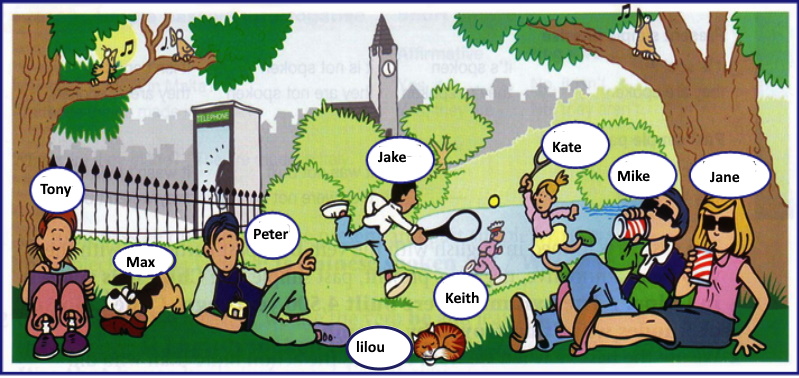 ___________________________________________________________________________________________________________________________________________________________________________________________________________________________________________________________________________________________________________________________________________________________________________________________________________________________________________________________________________________________________________________________________________________________________________________________________________________________________________________________________________________________________________________________________________________________________________PAST CONTINUOUSΣχηματίζουμε τον Past Continuous με τον αόριστο του ρήματος be ( was, were) και το κύριο ρήμα  με την κατάληξη  -ing. 		  Jane was talking on the phone for two hours yesterday  Για να σχηματίσουμε τον αρνητικό τύπο βάζουμε το αρνητικό μόριο not μετά το ρήμα be (was, were )   Jane was not  talking on the phone for two hours yesterdayΓια να σχηματίσουμε τον ερωτηματικό τύπο αντιστρέφουμε το υποκείμενο με το ρήμα be (was, were)   Was Jane talking on the phone for two hours yesterday ?Spelling Όταν το ρήμα τελειώνει σε  -e φεύγει το e και μετά προσθέτουμε την κατάληξη  -ing        have  - having   make – making   write –writing       ΕΞΑΙΡΕΣΗ: be = being Όταν το ρήμα είναι μονοσύλλαβο και τελειώνει σε σύμφωνο – φωνήεν - σύμφωνο τότε το τελικό σύμφωνο διπλασιάζεται.     sit – sitting            swim – swimming      run runningΠροσοχή  όταν το ρήμα τελειώνει σε  x ή w  δεν το διπλασιάζουμε fix = fixing, draw  - drawingόταν το ρήμα τελειώνει σε  l  διπλασιάζουμε το l   travel = travellingΌταν το ρήμα τελειώνει σε ie, φεύγει το ie και μετά προσθέτουμε την κατάληξη –ying.         lie  –  lying               die  -  dying             tie – tying                              vie - vyingO Past Continuous ( Αόριστος Διαρκείας) χρησιμοποιείται για να περιγράψειμια πράξη η οποία συνέβαινε συνέχεια (δηλαδή είχε παράταση ) σε καθορισμένο χρονικό σημείο στο παρελθόν, χωρίς όμως να ξέρουμε πότε ακριβώς άρχισε ή πότε  τελείωσε.         I was peeling potatoes at the time of the earthquake.2. για μια πράξη που γινόταν συνέχεια στο παρελθόν και διακόπηκε από μια άλλη.   ( Η δεύτερη πράξη εκφράζεται με Simple Past. )    I was talking on the phone, when the bell rang.3. δύο πράξεις που γινόντουσαν ταυτόχρονα στο παρελθόν. (με το while)    Father was washing the car while mother was baking a cake.4. για να περιγράψουμε την ατμόσφαιρα(σκηνή) σε μια συγκεκριμένη στιγμή στο παρελθόν.  It was a dark winter morning. The snow was coming down hard and the wind was howling. People wrapped in heavy clothes were walking as fast as possible……5. με το always πράξεις που επαναλαμβανόντουσαν στο παρελθόν και εκφράζουν   ενόχληση.           He was always pulling my hair!Remember you can't use this tense with stative verbs.At the beginning of the story Elissa ____When Elissa finally finished her workElissa was walking home ____when she heard footsteps behind her.There was no one in the street____to ask for helpElissa ran into the cemetery and____was working late at the officeShe went to the convenience store ____hid there.AffirmativeInterrogativeNegativeI was talkingWas I talking?I was not (wasn't)  talkingYou were talkingWere you talking?You were not (weren't) talkingHe was talkingWas he talking?He was not (wasn't) talkingShe was talkingWas she talking?She was not (wasn't) talkingIt was talkingWas it talking?It was not (wasn't) talkingWe were talkingWere we talking?We were not (weren't) talkingYou were talkingWere you talking?You were not (weren't) talkingThey were talkingWere they talking?They were not (weren't) talking